TRƯỜNG MN TUỔI HOA TẬP HUẤN TUYÊN TRUYỀN KỸ NĂNG PHÒNG CHÁY CHỮA CHÁY, KỸ NĂNG THOÁT HIỂM CHO CÁN BỘ - GIÁO VIÊN, NHÂN VIÊN VÀ CÁC BÉ HỌC SINHNĂM HỌC 2023 - 2024​​ Hôm nay,  ngày 31/10/2023, Trường MN Tuổi Hoa kết hợp với Đội PCCC và cứu nạn cứu hộ Công an Quận Long Biên tổ chức tập huấn, diễn tập công tác PCCC cho cán bộ, giáo viên, nhân viên và các bé tại nhà trường. ​ Buổi tập huấn đã trang bị cho CBGVNV các kiến thức hữu ích về phòng cháy chữa cháy, các nội dung tóm tắt về các loại đám cháy, nguyên nhân gây cháy, và quy trình phòng cháy chữa cháy.  Tại buổi tập huấn, CB,GV,NV và các con học sinh được tìm hiểu về các nguyên nhân gây ra hỏa hoạn, mức độ nghiêm trọng của từng loại đám cháy cũng như những kỹ năng sinh tồn bắt buộc phải biết do các báo cáo viên từ phòng cảnh sát PCCC và cứu nạn cứu hộ - Công an Quận Long Biên hướng dẫn. Dưới đây là một số hình ảnh tại buổi tập huấn.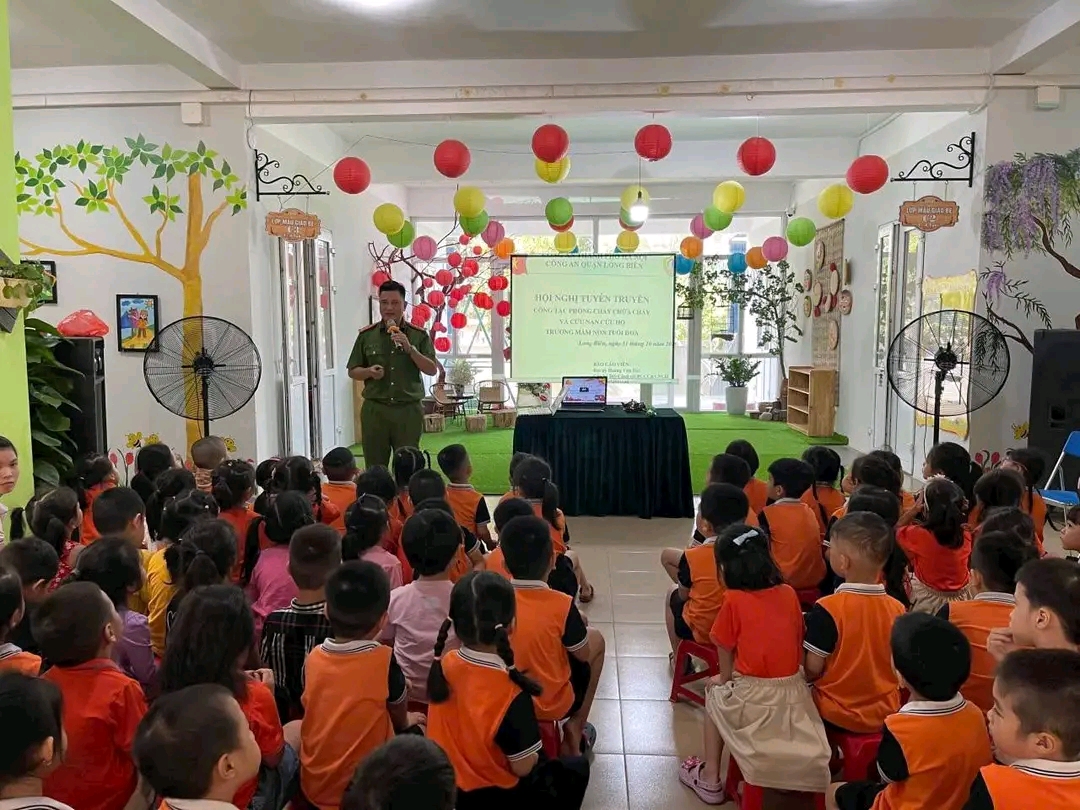 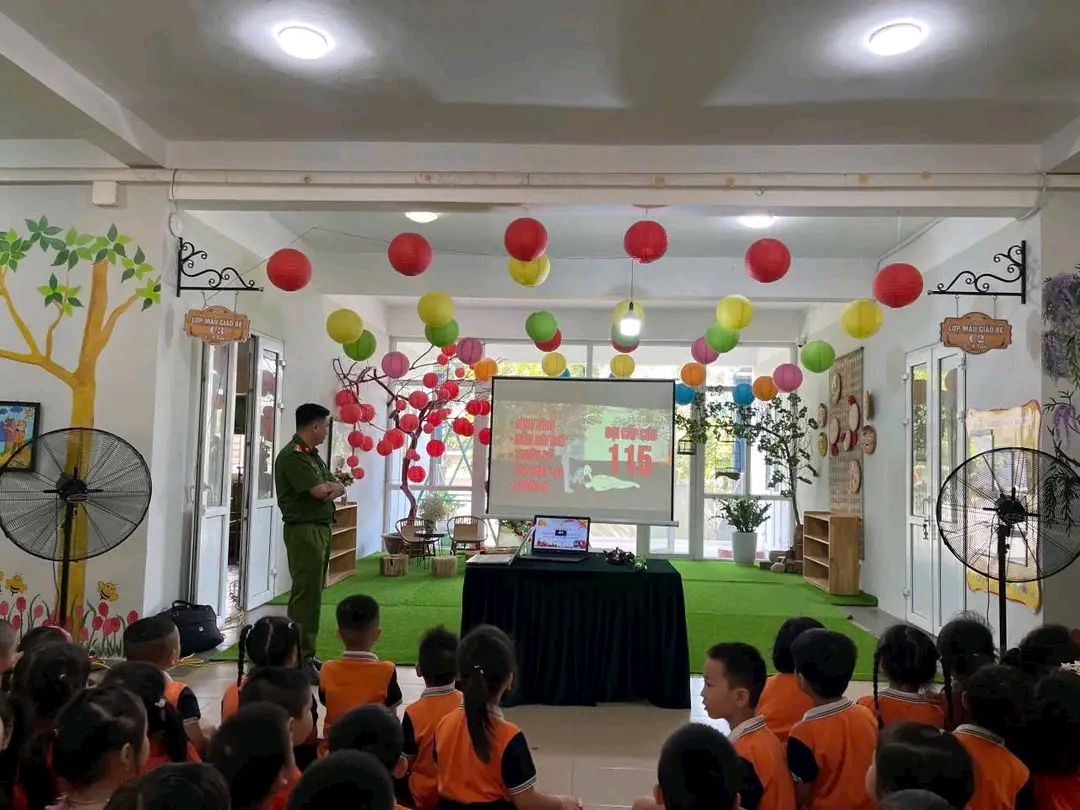 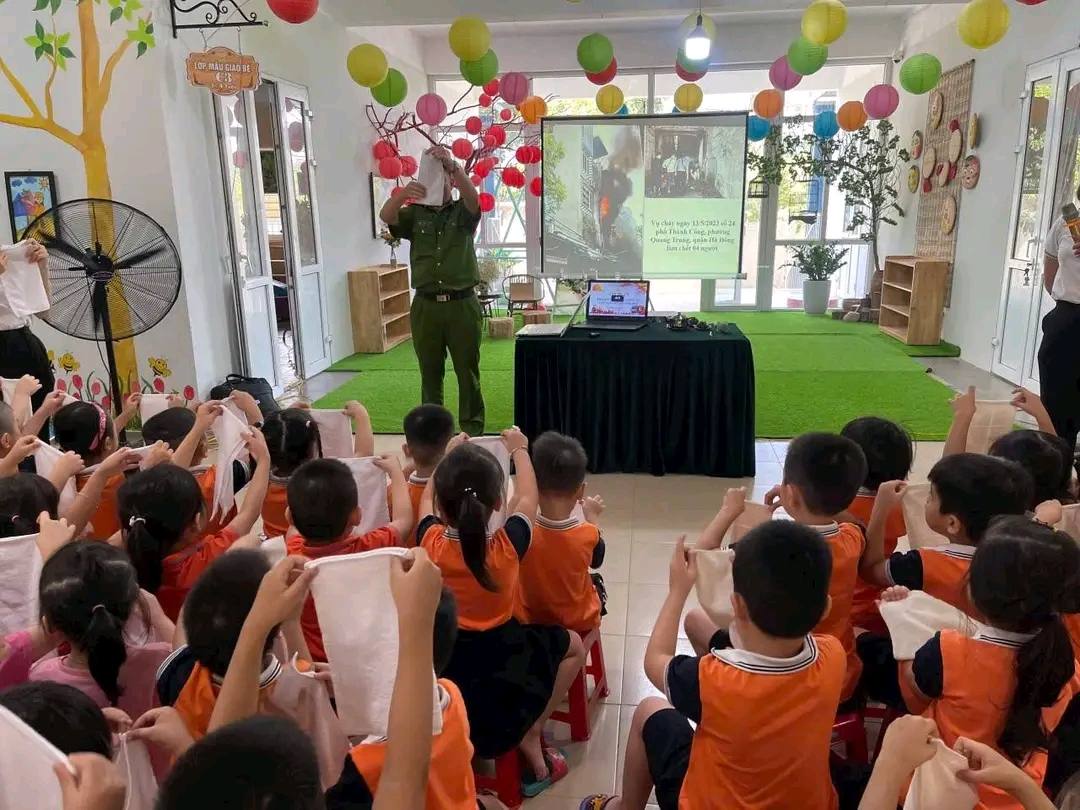 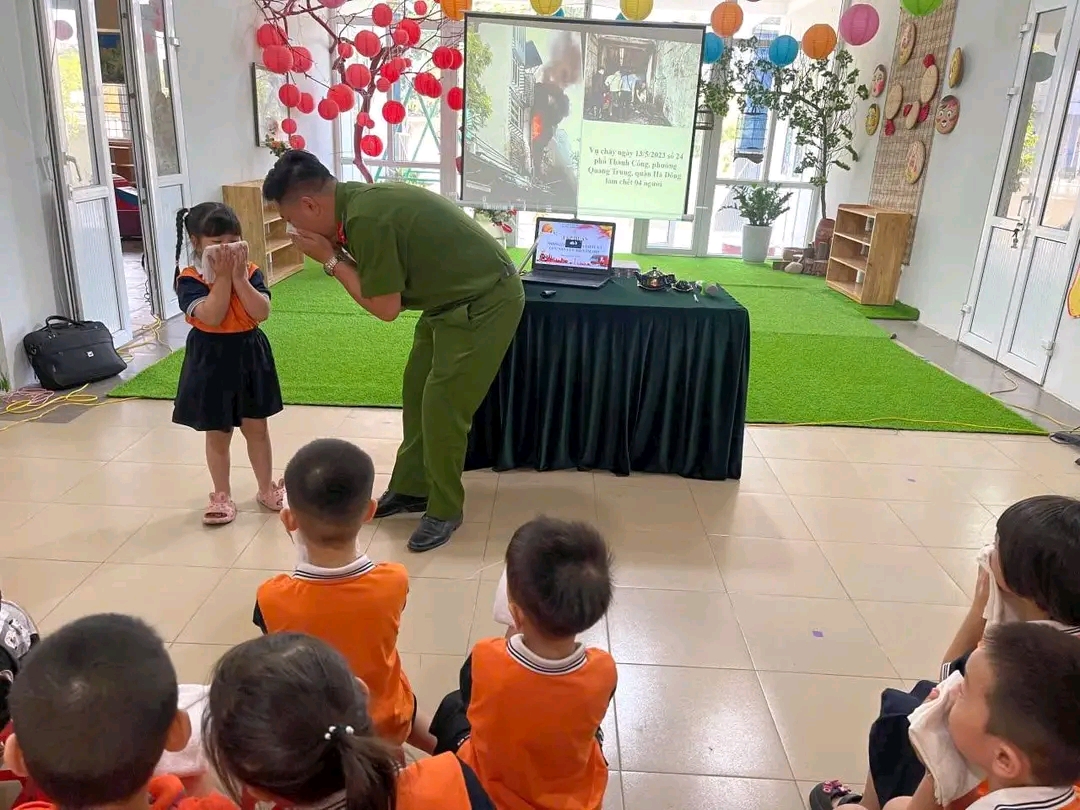 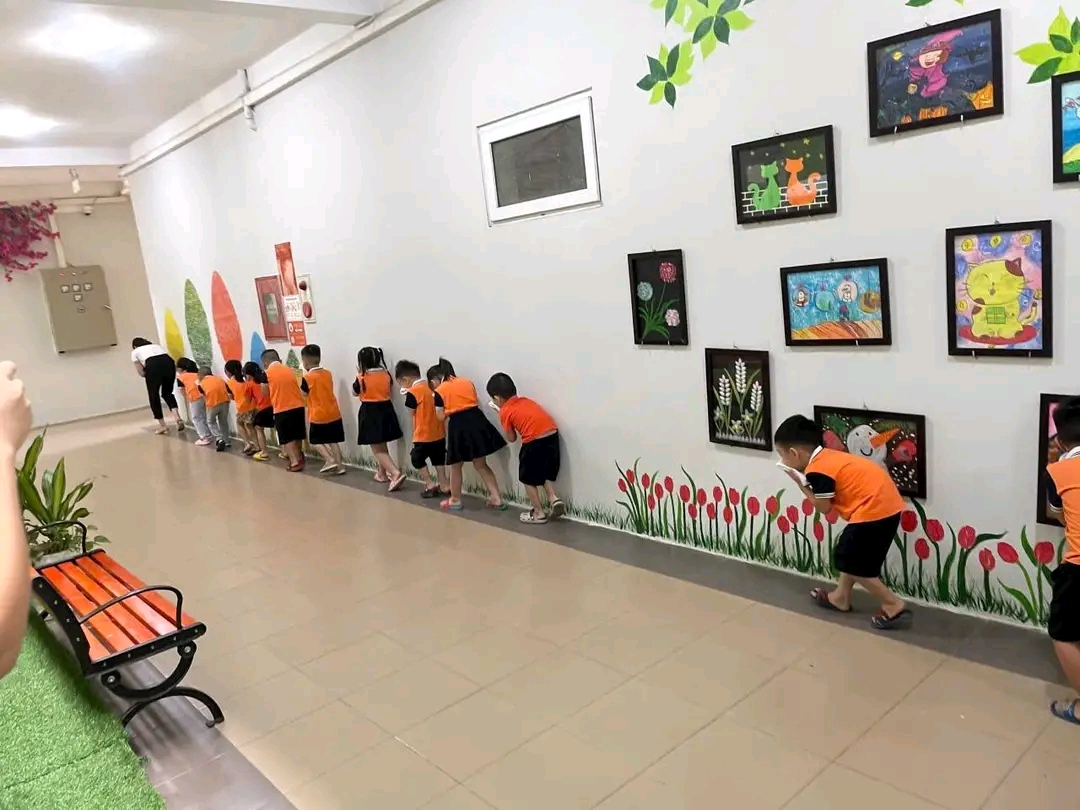 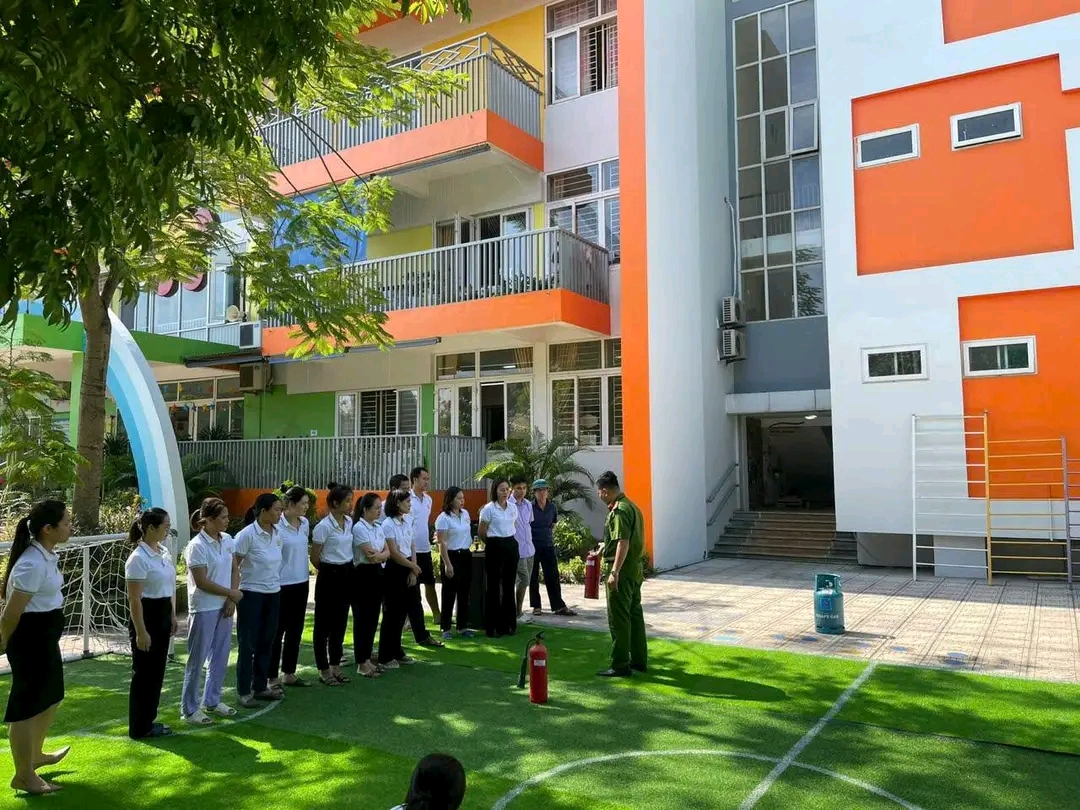 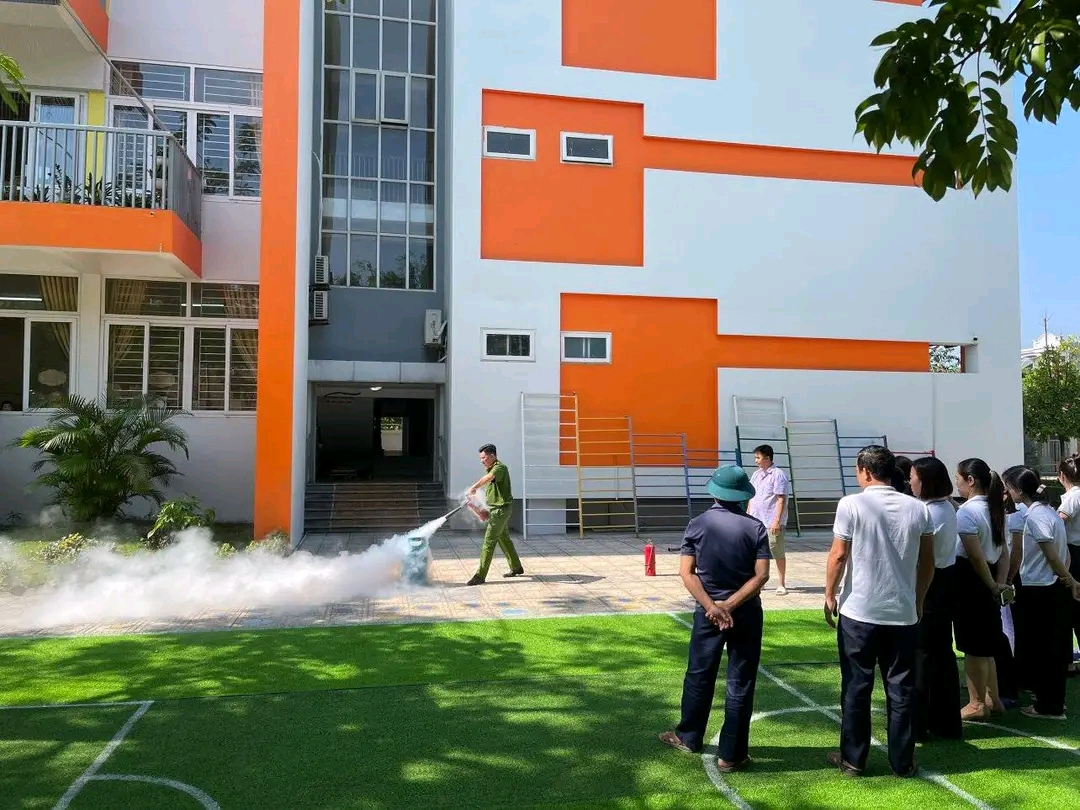 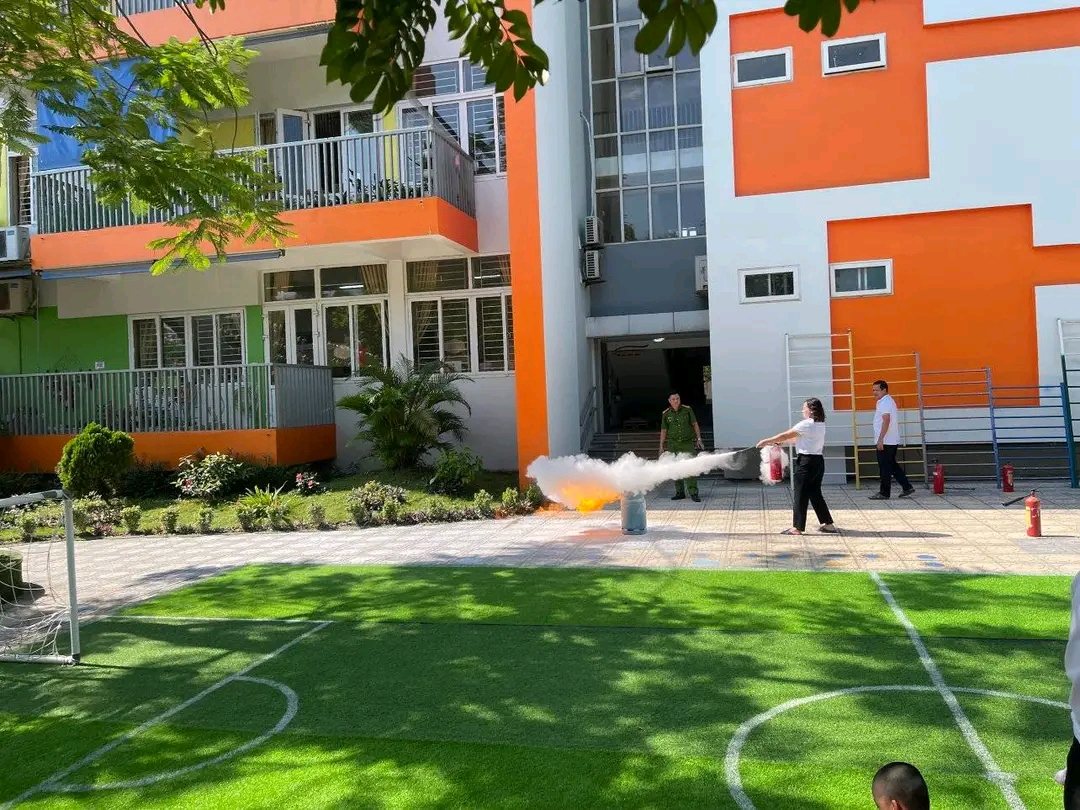 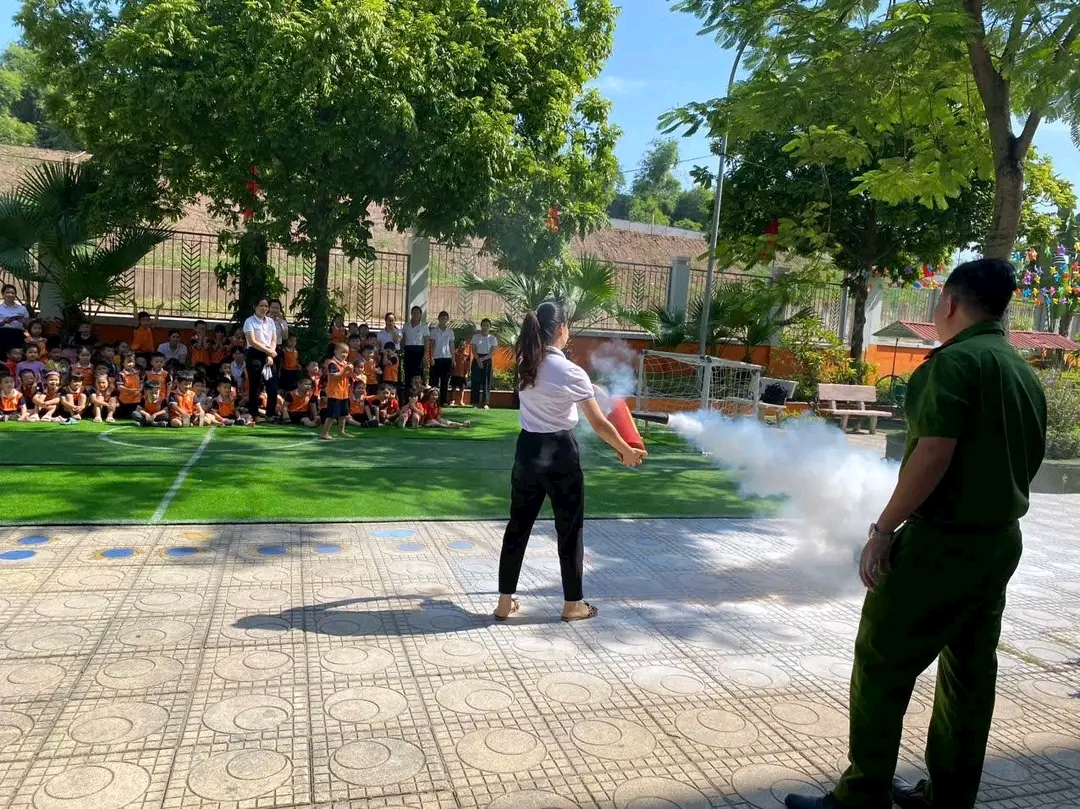 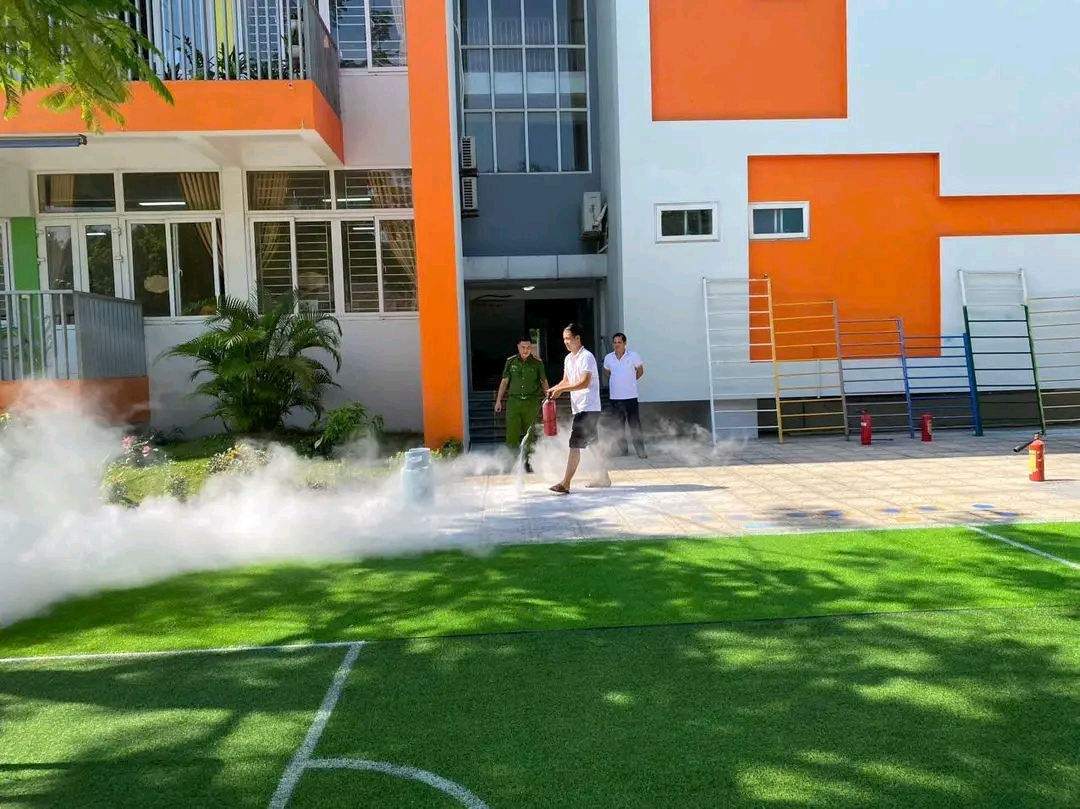 